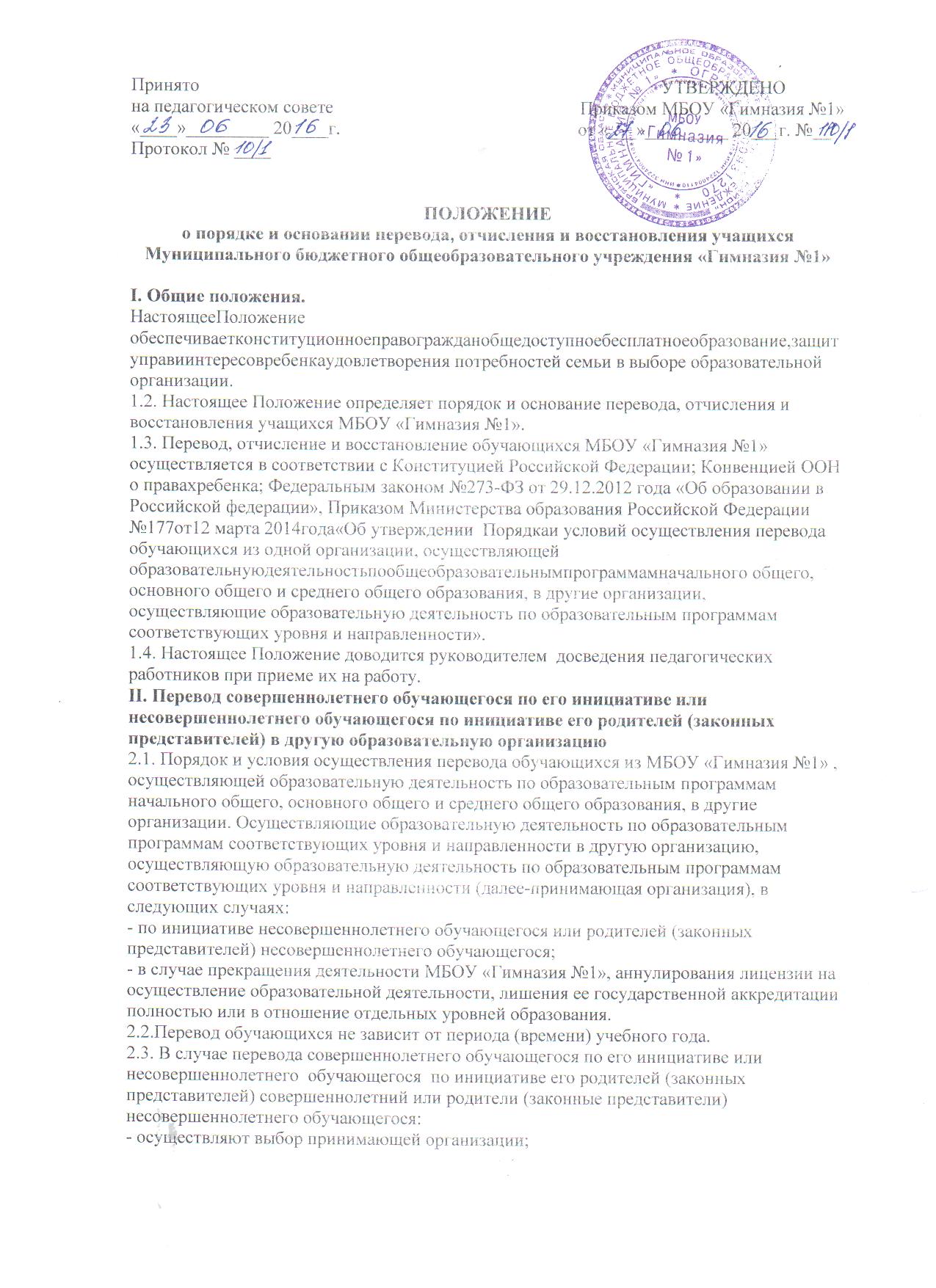 - обращаются в выбранную организацию с запросом о наличии свободных мест, в том числе с использованием сети Интернет;- при отсутствии свободных мест в выбранной организации обращаются в органы местного самоуправления в сфере образования для определения принимающей организации из числа муниципальных образовательных организаций;- обращаются в исходящую организацию с заявлением об отчислении обучающегося в связи с переводом в принимающую организацию. Заявление о переводе может быть направлено в форме электронного документа с использованием сети Интернет2.4. В заявлении совершеннолетнего обучающегося или родителей (законных представителей) несовершеннолетнего обучающегося об отчислении в порядке перевода в принимающую организацию указываются:а) фамилия, имя, отчество (при наличии) обучающегося;б) дата рождения;в) класс и профиль обучения (при наличии);г) наименование принимающей организации. В случае переезда в другую местность указывается только населенный пункт, субъекта Российской Федерации.2.5. На основании заявления совершеннолетнего обучающегося или родителей (законных представителей) несовершеннолетнего обучающегося об отчислении в порядке перевода в трёхдневный срок издается распорядительный акт об отчислении обучающегося в порядке  перевода с указанием принимающей организации.2.6. Исходящая организация выдает несовершеннолетнему обучающемуся или родителям (законным представителям)  несовершеннолетнего обучающегося следующие документы:- личное дело обучающегося;- документы, содержащие информацию об успеваемости обучающегося в текущем учебном году (выписка из классного журнала с текущими отметками и результатами промежуточной аттестации), заверенные печатью и подписью ее руководителя (уполномоченного им лица).2.7. Требование представления других документов в качестве основания для зачисления обучающихся в принимающую организацию в связи с переводом из исходящей организации не допускается.2.8. Указанные в пункте 2.6 настоящего Положения документы представляются  совершеннолетним обучающимся или родителями (законными представителями) несовершеннолетнего обучающегося в принимающую организацию вместе с заявлением о зачислении обучающегося в указанную организацию в порядке перевода из исходящей организации и предъявлением оригинала документа, удостоверяющего личность совершеннолетнего обучающегося или родителя (законного представителя) несовершеннолетнего обучающегося.2.9.Зачисление обучающихся в принимающую организацию в порядке перевода оформляется распорядительным актом руководителя принимающей организации (уполномоченного им лица) в течение трех рабочих дней после приема заявления и документов, указанных в пункте 2.6. с указанием даты зачисления и класса.2.10. Принимающая организация при зачислении обучающегося, отчисленного из исходящей организации в течение двух рабочих дней с даты издания распорядительного акта о зачислении обучающегося  в порядке перевода письменно уведомляет исходную организацию о номере и дате  распорядительного акта о зачислении обучающегося в принимающую организацию.III.Перевод обучающегося в случае прекращения деятельности МБОУ «Гимназия №1», аннулирования лицензии, лишения ее государственной аккредитации по соответствующей образовательной программе или истечения срока действия  государственной аккредитации по соответствующей образовательной программе; в случае приостановления действия лицензии, приостановления действия государственной  аккредитации полностью или отношении отдельных уровней образования. 3.1. При принятии решения о прекращении деятельности исходящей организации в соответствующем распорядительном акте учреждения указывается принимающая организация, в которую будут переводиться обучающиеся, предоставившие необходимые письменные согласия на перевод в соответствии с пунктом 2 настоящего Положения.О предстоящем переводе исходящая организация в случае прекращения своей деятельности обязана уведомить совершеннолетних обучающихся, родителей (законных представителей) несовершеннолетних обучающихся в письменной форме в течение пяти рабочих дней с момента издания распорядительного акта учредителя о прекращении деятельности исходящей организации, а также разместить указанное уведомление на своем официальном сайте в сети Интернет. Данное уведомление должно содержать сроки предоставления письменных согласий лиц, указанных в пункте 2 настоящего Положения, на перевод в принимающую организацию.3.2. О причине, влекущей за собой необходимость перевода обучающихся, исходная организация обязана уведомить учредителя, совершеннолетних обучающихся или родителей (законных представителе) несовершеннолетних обучающихся в письменной форме, а также разместить указанное уведомление на своем официальном сайте в сети Интернет:в случае аннулирования лицензии на осуществление образовательной деятельности – в течение пяти рабочих дней с момента вступления в законную силу решения суда;в случае приостановления лицензии – в течение пяти рабочих дней с момента внесения в Реестр лицензий сведений, содержащих информацию о принятом федеральным органом исполнительной власти, осуществляющим функции по контролю и надзору в сфере образования, или органом исполнительной власти субъекта Российской Федерации, осуществляющим переданные Российской Федерацией полномочия в сфере образования, решении о приостановлении действия лицензии на осуществление образовательной деятельности;в случае лишения исходной организации государственной аккредитации полностью или частично по соответствующей образовательной программе, а также приостановления действия государственной аккредитации полностью или в отношении отдельных уровней образования – в течении пяти рабочих дней с момента внесения в Реестр организаций, осуществляющих образовательную деятельность по имеющимгосударственную аккредитацию образовательным программам, сведений, содержащих информацию о принятом федеральным органом исполнительной власти, осуществляющим функции по контролю и надзору в сфере образования, или органом исполнительной власти субъекта Российской Федерации, осуществляющим переданные Российской Федерацией полномочия в сфере образования (далее – аккредитационные органы) решении о лишении исходной организации государственной аккредитации полностью или по соответствующей образовательной программе или о приостановлении действия  государственной аккредитации полностью или в отношении отдельных уровней образования;в случае если до истечения срока действия государственной аккредитации по соответствующей образовательной программе осталось менее 105 дней и у исходной организации отсутствует полученное от аккредитационного органа уведомление о приеме заявления о государственной аккредитации по соответствующей образовательной программе и прилагаемых к нему документов к рассмотрению по существу – в течение пяти рабочих дней с момента наступления указанного  лучая;в случае отказа аккредитационного органа исходящей организации в государственной аккредитации  по соответствующей образовательной программе, если срок действия государственной  аккредитации по соответствующей образовательной программе истек – в течение пяти рабочих дней  с момента внесения в Реестр организаций, осуществляющих образовательную деятельность по имеющим государственную аккредитацию образовательным программам, сведений, содержащих информацию об издании акта аккредитационного органа об отказе исходной  организации в государственной аккредитации по соответствующей образовательной программе.3.3.Исходная организация доводит до сведения обучающихся и их родителей (законных представителей) полученную от учредителя информацию об организациях, реализующих соответствующие образовательные программы, которые дали согласие на перевод обучающихся из исходной организации, а также о сроках предоставления письменных согласий лиц, на перевод в принимающую организацию. Указанная информация доводится в течение десяти рабочих дней с  момента ее получения и включает в себя: наименование принимающей организации (принимающих организаций), перечень образовательных программ, реализуемых организацией,  количество свободных мест.3.4.После получения соответствующих письменных согласий лиц, указанных в пункте 2 настоящего Положения, исходная организация издает распорядительный акт об отчислении обучающихся в порядке перевода в принимающую организацию с указанием основания такого перевода (прекращение деятельности организации, аннулирование лицензии, лишение организации государственной аккредитации по соответствующей образовательной программе,  истечение рока действия государственной аккредитации по соответствующей образовательной программе).3.5. В случае отказа от перевода в предлагаемую принимающую организацию совершеннолетний обучающийся или родители (законные представители) несовершеннолетнего обучающегося указывают об этом в письменном заявлении.3.6. Исходная организация передает в принимающую организацию списочный состав обучающихся, копии учебных планов, соответствующие письменные согласия лиц, указанных в пункте 2 настоящего Положения, личные дела обучающихся.3.7.На основании представленных документов принимающая организация издает распорядительный акт о зачислении обучающихся в принимающую организацию в порядке перевода с прекращением деятельности исходящей организации, аннулированием лицензии, приостановлением действия лицензии, лишением исходящей организации государственной аккредитации по соответствующей образовательной программе, приостановлением действия государственной аккредитации полностью или в отношении отдельных уровней образования, истечением срока действия государственной аккредитации по соответствующей образовательной программе.В распорядительном акте о зачислении делается запись о зачислении обучающегося в порядке перевода с указанием исходной организации, в которой он обучался до перевода, класса, формы обучения.3.8.В принимающей организации на основании переданных личных дел на обучающихся формируются новые личные дела, включающие   в том числе выписку из распорядительного акта о зачислении в порядке перевода, соответствующие письменные согласия лиц, указанных в пункте 2 настоящего Положения.IV. Порядок перевода обучающихся внутри гимназии  4.1. Обучающиеся имеют право на перевод из класса в класс (одной параллели) образовательного учреждения.4.2. Основанием для перевода из класса в класс одной параллели гимназии являются: рекомендации психолого-медико-педагогического консилиума; желание родителей  (законных представителей) обучающихся.4.3. Перевод из класса в класс одной параллели внутри гимназии обучающихся производится на основании письменного заявления совершеннолетних обучающихся, либо родителей (законных представителей) несовершеннолетних обучающихся и оформляется приказом руководителя образовательной организации.4.4. Учащиеся, освоившие в полном объеме образовательную программу учебного года, по решению Педагогического совета переводятся в следующий класс.4.5. Учащиеся, имеющие по итогам учебного года академическую задолженность по одному предмету, переводятся в следующий класс условно.4.6. Учащийся, условно переведенный в следующий класс, в отчете на начало учебного года по форме ОШ-1 указываются в составе того класса, в который условно переведен.4.9. Учащиеся, не освоившие образовательную программу предыдущего уровня, не допускаются к обучению на следующей ступени общего образования.V. Правила  отчисления(выбытия)  из образовательной организации5.1. Основанием для отчисления (выбытия) обучающегося из образовательной организации является:* инициативаучащегосяи(или) родителей(законныхпредставителей)несовершеннолетнего  в связи с переменой места жительства;* желание родителей (законных представителей) на перевод обучающегося дляпродолженияосвоенияобразовательнойпрограммывдругое  образовательное учреждение; * желание родителей (законных представителей) о получении образования несовершеннолетнего о обучающегося вне организации, осуществляющих образовательную деятельность (в форме семейного образования);* в связи с получением образования (завершением обучения);* решение судебных органов;* смерть обучающегося;* прекращение деятельности  образовательной организации.• досрочно по основаниям, установленным п. 3.2. настоящего Положения.5.2. Основанием для прекращения образовательных отношений является приказДиректора образовательной организации об отчислении учащегося  с соответствующей записью валфавитную книгу учёта учащихся.Права и обязанности учащегося, предусмотренные законодательством об образовании илокальными нормативными актами ОО, прекращаются с даты его отчисления из ОО.5.3. Учащимся, не прошедшим итоговой аттестации или получившим на государственной итоговойаттестации неудовлетворительные результаты, выдается справка об обучении.VI. Порядок восстановления учащихся4.1. Обучающиеся, отчисленные ранее из  в МБОУ «Гимназия №1», имеют право на восстановление в образовательную организацию (учреждение).4.2. Лица, отчисленные ранее из ОО, не завершившие образование по основнойобразовательной программе, имеют право на восстановление в число учащихсяобразовательной организации независимо от продолжительности перерыва в учебе,причины отчисления.4.3. Восстановление учащихся, отчисленных из образовательного учреждения, производится на основании Положения о приеме в МБОУ «Гимназия №1». 4.4. Решение о восстановлении обучающегося оформляется приказом по гимназии.